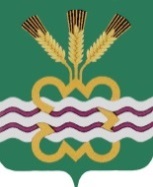 РОССИЙСКАЯ ФЕДЕРАЦИЯ   СВЕРДЛОВСКАЯ ОБЛАСТЬ                   ДУМА  КАМЕНСКОГО  ГОРОДСКОГО  ОКРУГАСЕДЬМОЙ СОЗЫВРЕШЕНИЕ №11016 июня 2022 годаО внесении изменений в Правила землепользования и застройки муниципального образования «Каменский городской округ»,  утвержденные Решением Думы Каменского городского округа от 27.06.2013 года № 125 (в редакции от 21.04.2022 года № 82) В целях реализации градостроительной деятельности, устойчивого развития территории Каменского городского округа, обеспечения интересов граждан и их объединений, руководствуясь Градостроительным кодексом Российской Федерации от 29.12.2004 года № 190-ФЗ, Федеральным законом от 06.10.2003 года № 131-ФЗ «Об общих принципах организации местного самоуправления в Российской Федерации», Правилами землепользования и застройки муниципального образования «Каменский городской округ», утвержденными Решением Думы Каменского городского округа от 27.06.2013 года № 125 (в редакции от 21.04.2022 года № 82), Уставом Каменского городского округа, протоколами публичных слушаний, заключениями о результатах публичных слушаний Дума Каменского городского округаР Е Ш И Л А:  1. Внести в Правила землепользования и застройки муниципального образования «Каменский городской округ», утвержденные Решением Думы Каменского городского округа от 27.06.2013 года № 125 (в редакции от 21.04.2022 года № 82) (далее по тексту - Правила) следующие изменения:1.1. Утвердить карты градостроительного зонирования применительно к д.Беловодье, с. Черемхово, с. Маминское, с. Покровское  Каменского городского округа Свердловской области в новой редакции (прилагаются).2. Опубликовать настоящее Решение в газете «Пламя» и разместить в сети Интернет на официальном сайте муниципального образования «Каменский городской округ» и на официальном сайте Думы муниципального образования «Каменский городской округ».3. Настоящее Решение вступает в силу со дня его официального опубликования.4. Контроль исполнения настоящего Решения возложить на постоянный Комитет Думы Каменского городского округа по социальной политике (А.В. Кузнецов).Председатель Думы Каменского городского округа                           Г.Т. ЛисицинаГлава Каменского городского округа                                                    С.А. Белоусов